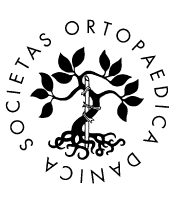 Generalforsamling i Dansk Ortopædisk SelskabTorsdag den 22. oktober 2020 kl. 16.45 – 18.15ZOOM møde Tivoli Hotel & Congress Center, København, lokale Ballonsalen REFERATValg af dirigent Formanden bød velkommen til den ordinære generalforsamling i Dansk Ortopædisk Selskab (DOS), som blev afholdt virtuelt. Klaus Hindsø blev indstillet til hvervet som dirigent. Klaus Hindsø blev valgt med applaus. Dirigenten bekræftede at generalforsamlingen var rettidigt indkaldt og beslutningsdygtig. Han orienterede om, at kun sager, der var programsat på den i forvejen offentliggjorte dagsorden kunne komme til afstemningFormandsberetning
Bo Sanderhoff Olsen (BSO), formand for selskabet, indledte med at orientere om at selskabet aktuelt har 1038 medlemmer efter til- og afgang i årets løb, hvor 23 er indmeldt og 17 medlemmer har meldt sig ud af selskabet. Otte medlemmer er afgået ved døden. BSO bad alle rejse sig og holde et minuts stilhed til ære for de afdøde kolleger. BSO henviste i øvrigt til den trykte formandsberetning, som kan læses i DOS Bulletin 2020 og fremhævede blot nogle af de væsentligste punkter.
BSO orienterede om sekretærskifte i DOS. Da DOS mangeårige sekretær Gitte Eggers har valgt at træde tilbage og gå på pension, er Helena Reinholdt Brodersen pr. 01.04.2020 ansat som ny sekretær.
Thomas Jacobsen (TJ) stopper efter 6 år som redaktør/editor. TJ har fungeret som Formand for Videnskabeligt Udvalg efter Peter Toft Tengberg udtrådte i starten af indeværende år. DOS bestyrelse har valgt at indstille TJ til valg som formand for videnskabeligt udvalg endnu et år, så TJ kører aktuelle embedsperiode ud, således at kontinuiteten i udvalget sikres.
Covid-19 har haft stor samfundsmæssig indflydelse og ikke mindst I sundhedsvæsenet. Covid har betydet møder med afstand, virtuelle møder og nye arbejdsopgaver. Ortopædkirurger har måtte omstille sig til at passe akut modtagelser, Covid patienter og alle andre relaterede opgaver i det forgangne år. Ortopædkirurgerne er igen vendt tilbage til deres oprindelige virke og begyndt at passe patienter igen efter en periode med f.eks. nedskæringer i operationsaktiviteten. Efter deltagelse i et møde i EFORT kunne BSO berette, at situationen ser meget alvorlig ud i Mellemeuropa, hvor man er i gang med nye nedlukninger. 
Kongressen i år måtte desværre aflyses på grund af Covid-19 situationen. DOS-kongressen i 2018 gav et negativt resultat, da en del af industrien med kort varsel afmeldte deres deltagelse, hvorfor der blev iværksat en række tiltag blandt andet at flytte kongressen til Vingsted, og at kongressen fremadrettet skal afholdes skiftevis i København og Jylland. MCI fik ansvaret for samarbejdet med industrien og udstillingen for at undgå at DOS kom i samme situation som i 2018. Det viste sig at være en fornuftig løsning. Vi afholdte i 2019 en kongres med rekordmange deltagere og industrien var tilbage med store udstillinger, hvilket har resulteret i en positiv økonomi. Bestyrelsen valgte alligevel i foråret at opsige samarbejdet med MCI, da bestyrelsen finder at opgaven naturligt henhører til DOS-sekretariatet. Derudover fandt bestyrelsen at udgiften til MCI på kr. 250.000,00 kunne anvendes bedre i eget regi. Desværre måtte DOS i august erkende at kongressen, grundet Covid 19, ikke kunne afholdes. Dette gav naturligvis anledning til en del ekstra opgaver blandt andet med at tilbageføre alle indbetalinger til industrien. Det næste var aftalen med Scandic Hotel, hvor man efter lange forhandlinger, kom i mål med en yderst tilfredsstillende løsning, idet den aktuelle aftale bliver overført til 2021. Samlet set flyttes jubilæumskongressen 2020 til afholdelse i 2021.
Endelig har der været mange udfordringer i EFORT, hvor Scientific Chair, Søren Overgaard, gør et stort stykke arbejde i EFORT. EFORT måtte også aflyse deres kongres i Wien, og i stedet afholder en virtuel kongres fra den 28. – 30. oktober 2020. Opslaget fremgår af DOS´ hjemmeside og DOS opfordrer alle medlemmer til at melde sig til arrangementet. I EFORT arbejdes der bl.a. fortsat med Medical Device Regulation, der af europaparlamentet pga. covid situationen er udskudt 1 år.   
NOF-kongressen 2020 skulle være afholdt med 100-års jubilæum symposium i Trondheim, en begivenhed alle havde set frem til. Desværre blev det også aflyst med kort varsel. DOS-bestyrelsen har indledt et arbejde med at reformere NOF og ACTA samarbejdet og de to organisationers gennemslagskraft. Der er planlagt nyt møde i Amsterdam i november måned. 
Da BSO tiltrådte, som formand i DOS, blev det besluttet at øge DOS ´synlighed i medierne. 
I år har DOS haft fire sager, som har været i dagspressen. Dels i sagen om nedsættelse af behandlingsråd, der skal behandle nye behandlingstilbud, hvor DOS har advokeret for større grad af lægeindflydelse. Afskaffelse af behandlingsgarantien, hvor DOS mener, at det er lægerne, der skal prioritere. Meningsløst dobbeltarbejde om hofteoperationer, der hænger sammen med, at Indenrigsministeriet havde nedsat en task-force gruppe, der så på forskelle i resultaterne efter behandling med hofteprotese og man undersøgte resultaterne, men så helt bort fra de samme resultater, der er publiceret i Hofteregistreret, så der var tale om reelt dobbeltarbejde. Søren Overgaard, Anders Odgaard og BSO stod på den baggrund bag en artikel i Altinget, der også har givet anledning til en invitation til Indenrigsministeriet. Endelig har der været en artikel om klagesager i Ugeskrift for Læger for nyligt. Så DOS forsøger aktivt at fremme ortopædkirurgiske standpunkter i den offentlige debat.
Thomas Jacobsen har i samarbejde med det firma som DOS har kontrakt med, stået for opdatering og modernisering af DOS hjemmeside. DOS har indgået ny aftale med leverandøren om uændrede økonomiske forhold. På vores hjemmeside har vi opdateret med et emne, der hedder ”DOS mener”, hvor vi tilkendegiver vores holdninger og meninger om et aktuelt emne og DOS er naturligvis åben for input fra medlemmerne, hvis der er emner, man ønsker DOS skal formulerer en politik for. 
Derudover har der været arbejdet med Korte Klinisk Retningslinjer (KKR). Der har været i alt syv KKRére, der er kommet i mål i år. Alle KKRér ligger på hjemmesiden. Disse blev tidligere på dagen fremlagt på DOS bestyrelsesmøde og herefter godkendt af bestyrelsen.  
BSO fremhævede også et produktivt arbejde i Kirurgisk Forum. DOS har i den forbindelse i samarbejde med de andre specialer, ændret dato for afholdelse af DOS kongressen fra 2021, så den fremadrettet afholdes samtidig med anæstesiologerne og kirurgerne i uge 46, for at tilgodese arbejdet på operationsgangen. I Kirurgisk Forum har man desuden drøftet emner som; mulighed for afholdelse af en samlet kongres, fellowships, revision af speciallægeuddannelsen, alt sammen emner hvor DOS har brug for samarbejde med de andre store specialer. Det er et problem, at man ikke kan få læger med færdiggjort speciallægeuddannelse ansat i kortvarige ansættelser for at videreuddanne dem. Der er drøftet CME points, og DOS har givet opbakning omkring uddannelse af operationssygeplejersker, som er efterspurgte. Der er arbejdet med at ensarte arbejdet med kliniske retningslinjer. 
Bestyrelsen har fået præsenteret Den Nye Målbeskrivelse, der skulle være afholdt som et symposium på kongressen. Dette bliver afholdt som et webinar den 30. november 2020, hvor nye læringsmål og evalueringsredskaber præsenteres. 
Bestyrelsen har haft et godt samarbejde med LVS, blandt andet i forbindelse med aflysning af DOS-kongressen 2020. LVS kører derudover et projekt omkring ”Tænk Klogt”, som omhandler veldokumenterede og fornuftige beslutninger vedr. patientbehandling. 
Angående akutspecialet har DOS udarbejdet et holdningspapir i samarbejde med akutmedicinerne for det fremadrettede samarbejde. Derudover har bestyrelse fremmet samarbejdet med de ledende overlæger indenfor ortopædisk kirurgi, omkring mange af de beslutninger, som DOS i dialog med de ledende overlæger skal træffe. Denne dialog og inddragelse af de ledende overlæger er noget, som DOS fremadrettet vil prioritere. 

Morten Schultz Larsen (MSL) afgår ved dagens generalforsamling som afgående formand for selskabet i DOS. BSO takkede MSL for hans indsats og samarbejde igennem de seneste 6 år. 
Torben Bæk Hansen (TBH) har været næstformand i det forløbne år og DOS har indstillet TBH til posten som ny formand. Bestyrelsen anbefaler at TBH vælges til posten som formand for DOS.
BSO afgår ved dagens generalforsamling som formand for selskabet og takkede for tiden som formand og det gode samarbejde med resten af bestyrelsen.  
Derefter var det tid til spørgsmål fra salen og fra den etablerede online chat.Der var ingen spørgsmål, hvorefter beretningen blev godkendt.UdvalgsberetningerVidenskabeligt Udvalg: Thomas Jacobsen (TJ) henviste til den skriftlige beretning og nævnte navne på medlemmer af Videnskabeligt Udvalg, hvoraf to er på valg ved dagens generalforsamling. Peter Toft Tengberg udtrådte Videnskabeligt Udvalg i januar 2020, og dermed også af DOS-bestyrelsen.
En rigtig stor del af arbejdet i Videnskabeligt Udvalg har været med fokus på afholdelse af DOS 75-års jubilæumskongres, hvor der var sammensat et program af højt faglig kvalitet indenfor videnskab, kvalitet og uddannelse. Desværre blev kongressen aflyst på grund af Covid-19.
Der har til kongressen i 2020 været indsendt over 230 abstracts. Som noget nyt i år var deadline for submission af alle abstracts rykket frem til april. Dette blev besluttet på baggrund af ønsker fra forfatterne om godkendelse af abstract eller ej inden arbejdsplaner for oktober skulle udarbejdes. Denne deadline er gældende for næste år også. 
På DOS` hjemmeside findes en afhandlingsdatabase over Ph.d. og doktorafhandlinger, formentlig den største database, der indeholder 103 danske ortopædkirurgiske afhandlinger. 
Der var ingen spørgsmål, og dirigenten erklærede efter applaus fra salen beretningen for godkendt.Kvalitetsudvalget:
Frank Damborg (FD) henviste til den skriftlige beretning og præsenterede herefter udvalget, som er sammensat af et medlem fra hvert fagområde. Udvalget har på grund af Corona kun afholdt to møder samt et KKR-seminar i marts 2020. Udarbejdelsen af KKR har fortsat været i fokus i 2020, og der blev på fagområdernes initiativ igangsat et arbejde med otte KKRére, hvoraf syv er godkendt. De er efter høring og evt. tilretning lagt på hjemmesiden, og er dermed gældende.
FD opfordrer fagområderne til at profilere og udbrede kendskabet til de udarbejdede KKRére ved møder og eventuelt på deres egen hjemmeside. 
Udvalget arbejder ligeledes med Nationale Klinisk Retningslinjer (NKR). Der er for nuværende ikke igangsat nogen på baggrund af DOS eller ortopædkirurgisk initiativ, men udvalget bliver løbende inddraget i forbindelse med revision af diverse retningslinjer, når nye iværksættes. 
FD sluttede af med at takke sit udvalg, DOS medlemmer for deltagelse i KKR seminariet og DOS bestyrelsen for det gode samarbejde.  Der var ingen spørgsmål fra salen eller online chatten. 
Dirigenten kunne efter applaus fastslå, at beretningen var godkendt.
Uddannelsesudvalget:
Andreas Balslev-Clausen henviste til den skriftlige beretning og præsenterede herefter udvalget, hvor Jacob Klit og Kathrine Rasch begge stopper i udvalget og Kathrine Borum indtræder i udvalget som ny HU repræsentant. 
Uddannelsesudvalget har det forgangne år arbejdet med post-test og den nye målbeskrivelse, som nu næsten er i mål. Udvalget har været glade for at præsentere nogle gode aktiviteter på kongressen sidste år og dermed fået lejlighed til at fortælle om udvalgets arbejde og fået input fra medlemmerne til fremtidige emner. 
De specialespecifikke kurser er primært varetaget af Per Wagner Kristensen (PWK), der ikke er medlem af UDDU, men er med til møderne i UDDU i kraft af posten som hovedkursusleder. 
Der er for år tilbage udarbejdet en manual, som beskriver arbejdet med de specialespecifikke kurser, og emnet er et af de punkter, der har udvalgets opmærksomhed bl.a. for at gøre dem endnu mere interessante og læringsrige. Rasmus Nielsen (RN) blev sidste år valgt for at bidrage til digitalisering af uddannelse og dermed gøre den mere operationel. Der er planer om en digitalportal, som samler alle uddannelsesaktiviteter, der skal kunne individualiseres de forskellige afdelinger og samle uddannelsen nationalt og regionalt. Der vil blive informeret mere om dette i løbet af de kommende år. Der arbejdes på at konvertere en del af de specialespecifikke kurser til online foredrag, som kan danne baseline for kurserne og efterfølgende kan danne baggrund for diskussion af mere interessante emner, som kurserne skal indeholde.  Der er iværksat et pilotprojekt, som afprøver denne model. 
Målbeskrivelsen for speciallægeuddannelsen i ortopædisk kirurgi er et arbejde, der har stået på de sidste 3-4 år. Der afholdes et webinar om emnet den 30. november 2020 fra 15.00 – 17.00 og annonceres på DOS` hjemmeside. Udvalget håber på stor deltagelse. 
De uddannelsesmæssige aktiviteter på kongressen i 2021 indeholder planer om et symposium om supervision og definering af opgaven med at supervisere. Der vil blive afholdt en workshop omkring feedback og ”Meet the Experts” sessioner om distale radiusfrakturer for uddannelseslæger og suprakondylære humerusfrakturer hos børn for speciallæger. 
Spørgsmål fra salen eller online chatten:
Der var 3 spørgsmål:1. Om Sundhedsstyrelsen (SST) har tanker om at øge antallet af hoveduddannelsesforløb? Hvis ”ja” om ortopædkirurgerne så er med i deres tanker om at øge vores andel?
Spørgsmålet blev stillet på baggrund af det faktum, at mange læger går på pension i løbet af de næste 5-10 år, hvorfor det må forventes, at behovet ændrer sig. Svar:
Der har kørt en lang proces i SST, hvor der har været indkaldt til mange forskellige møder og selskabet er kommet med deres bud. Dimensioneringsplanen er, at antallet af uddannelseslæger fastholdes. Der er ikke tildelt flere uddannelsesstillinger. 2. Er en uddannelsesreform under udvikling, og hvad er DOS holdning til common trunk?
Svar:
Common trunk er ikke vendt i udvalget. Det er til diskussion i den nye Speciallægeuddannelsesreform. BSO supplerer, at DOS er opmærksomme på emnet, som også drøftes i Kirurgisk Forum.
3. Vedrørende Post test. Delkursuslederen har haft et stort arbejde med kurset og til dels også at indhente spørgsmål fra underviserne. Opfodringen er, at inddrage fagområderne så de kan bidrage til spørgsmål til Post testene, da fagområderne er ansvarlige for det faglige indhold i de specialespecifikke kurser.
Svar:
Det er blandt andet derfor udvalget har den nye struktur i Post test udvalget, hvor hver ansvarlig indenfor respektive område er en yngre afdeling- eller speciallæge i det fagområde, så man har nemmere adgang eller kontakt til fagfælle i fagområdeselskabet. Herefter kunne dirigenten fastslå, at beretningen var godkendt.  Kassererens beretningRegnskab
Marie Fridberg (MF) gennemgik regnskabet for 2019 sammenlignet med forrige år. 
Indledningsvist redegjorde MF for regnskabets overskud i 2019. Regnskabet for 2019 gav således et overskud sammenlignet med 2018, som viste underskud. Bestyrelsen foretog i 2017 en grundig gennemgang af omkostninger og diverse kontrakter, hvilket har vist sig i resultatet for 2019 at være en succes. Selskabets interne revisor havde i sin bedømmelse rost bestyrelsen for den økonomiske justering. Regnskabet er godkendt og underskrevet af både ekstern og intern revisor samt af bestyrelsen. 
Spørgsmål fra salen eller chatten:
Hvilke værdipapirer ejer DOS, og hvorfor har man valgt at investere i enkelte aktier fremfor et indeks?
Svar: DOS har valgt at bibeholde selskabets værdipapirer i deres nuværende form på grund af forsikringsmæssige forhold.Regnskabet godkendes herefter med applaus.
Kontingent: MF orienterede om, hvad kontingent dækker og foreslog at kontingentet fastholdes uændret, hvilket godkendes med applaus.
Spørgsmål fra salen eller chatten:
1. Hvordan er DOS bundet op på ACTA, og kunne man have valgt et andet tidsskrift?
BSO redegør for forholdet mellem ACTA og NOF. DOS har fokus på ACTA og vil arbejde videre med at gøre ACTA til et mere attraktivt tidsskrift også for medlemmerne i DOS. 
MSL supplerer, at ACTA er en del af NOF og at selskabet dermed er implicit bundet op på ACTA.
 DOS Fonden:Årsregnskabet fremlægges kun til orientering for generalforsamlingen, da det allerede er godkendt på DOS fondens generalforsamling efter fremlæggelse ved fondens formand Allan Højbak. MF orienterede om, at det er vigtigt, at DOS Fondens formue hele tiden holdes over kr. 1.000.000 af hensyn til fondansen.Der var ingen spørgsmål fra salen eller chatten.Indstilling til vedtægtsændring 13 stk. 2 – Videnskabeligt UdvalgDer blev henvist til den gældende vedtægt § 13 stk. 2 som aktuelt beskriver udvalgets sammensætning. Udvalget består af 5 medlemmer og hovedparten af udvalgets arbejdsopgaver omhandler planlægning af DOS Kongressen og håndtering af alle indkomne abstracts, hvilket er en meget tidskrævende opgave. Der er derfor ikke meget tidsmæssigt overskud til at udvikle kongressen og indtænke videnskabeligt forskning i udvalget. Udvalget ville på den baggrund gerne indstille til vedtægtsændring, så udvalget bliver tilført et ekstra menigt medlem. Aktuelt består udvalget af formand og 4 medlemmer, herunder selskabets redaktør, der er medlem af udvalget. De øvrige 3 medlemmer vælges på generalforsamlingen. Udvalget indstillede til at ændre § 13 stk. 2 således, at udvalget kommer til at bestå af formand og 5 medlemmer, herunder selskabets redaktør, der er medlem af udvalget og de øvrige 4 medlemmer vælges på generalforsamlingen. Som det ligeledes fremgår af Bulletinen indstillede udvalget til at ændringen træder i kraft på denne generalforsamling.
Dirigenten (KH) meddelte, at en vedtægtsændring kræver at 2/3 del af de fremmødte stemmer ja til vedtægtsændringen. Da kongressen blev afholdt online bad KH de 29 medlemmer tilkendegive, om de ønskede en afstemning eller om afstemningen kunne foretages blandt de fremmødte. Der kom ingen indsigelser, hvorfor vedtægtsændringen blev enstemmigt godkendt. Valg til bestyrelse og udvalgAfgående formand Morten Schultz Larsen udgik af bestyrelsen. Nuværende formand Bo Sanderhoff Olsen afgik som formand for selskabet og fortsætter på posten som afgående formand for de næste to år. Nuværende næstformand Torben Bæk Hansen afgik som næstformand, og var på valg som formand for selskabet. Der var således valg til posten som formand og næstformand, og bestyrelsen indstillede Torben Bæk Hansen og Michael Mørk Petersen til posten som hhv. formand og næstformand. Der var ikke indkommet modkandidater og begge vælges. BSO præsenterede kort Torben Bæk Hansen og Michael Mørk Petersen.Bestyrelsen indstillede Jan Duedal Rölfing til posten som redaktør for selskabet og dermed også menigt medlem af Videnskabeligt Udvalg. Der var ikke indkommet modkandidater. BSO præsenterede Jan Duedal Rölfing, som blev valgt. Fungerende formand for Videnskabeligt Udvalg Thomas Jacobsen indstilles til at fortsætte endnu et år som formand for udvalget. Bestyrelsen indstillede TJ til posten. Der var ikke indkommet modkandidater, hvorefter TJ blev valgt. Medlem af Uddannelsesudvalget Martin Bille Henriksen var på valg og ønskede genvalg. Der var ikke indkommet modkandidater. Bestyrelsen indstillede til genvalg, og Martin Bille Henriksen blev genvalgt.Medlem af Uddannelsesudvalget Jacob Klit afgår. Der skal således vælges et medlem til Uddannelsesudvalget. Anne Mette Sørensen opstillede som kandidat til posten. Der var ikke indkommet modkandidater og Anne Mette Sørensen blev valgt til posten.Ekstra medlem til Videnskabeligt Udvalg efter den netop gennemførte vedtægtsændring. Bjarke Viberg opstillede som kandidat og blev valgt til posten som medlem af Videnskabeligt Udvalg. Der var ingen modkandidater og Bjarke Vibjerg blev valgt på dagens generalforsamling.  DOS vedtægter § 14: Opdatering af ”retningslinjer for ansættelsesudvalg til besættelse af HU-stillinger”.Indstilling til vedtægtsændring § 14 – Uddannelsesudvalget
Den nuværende vedtægt er defineret ved, at hovedkursuslederen har plads i alle tre uddannelsessekretariaters ansættelsesudvalg og DOS udpeger mindst 2 deltagere til hvert ansættelsesudvalg i uddannelsesregionerne. Det foreslås derfor, at DOS indstiller til vedtægtsændringen således, at DOS deltager i den decentrale vurdering af ansøgere til hoveduddannelsesstillingerne i ortopædisk kirurgi.  DOS udpeger mindst to repræsentanter til hvert uddannelsesudvalg i uddannelsesregionerne, heraf en speciallæge og en yngre læge under uddannelse i specialet. Eventuelle suppleanter udpeges ligeledes af DOS. 
Der kom ingen indsigelser, hvorfor vedtægtsændringen blev godkendt. Skift af eksternt medlem af bestyrelsen for DOS Fonden (advokatskift)
Jf. Fundats for Dansk Ortopædisk Selskab punkt 4. 
Omhandler en jurist som forretningsførende og implicit medlem af bestyrelsen for DOS Fonden.
MF berettede om advokatskift og DOS indstiller advokat Allan Højbak som administrator for DOS Fonden. 
Der kom ingen indsigelse og indstillingen af advokat Allan Højbak godkendes. 
Information om fremtidige DOS kongresser i uge 46 fra 2021
På generalforsamlingen i 2018 blev det vedtaget, at selskabets kongres alternerer mellem København og provinsen.
Det vil sige, at kongressen i 2021 bliver afholdt i København på hotel Scandic Falconer og i 2022 på Vingsted kongrescenter ved Vejle. Tidspunktet for kongressen i 2021 finder sted fra torsdag den 18. november til lørdag den 20. november, da hotellet ikke er tilgængeligt om onsdagen. Fremadrettet afholdes kongressen fra onsdag til fredag i uge 46, som er koordineret med anæstesiologernes kongres. Torben Bæk Hansen (TBH) takkede for valget til posten som formand for selskabet. TBH orienterede kort om, at DOS er meget opmærksom på at Sundhedsstyrelsen ser på Speciallægeuddannelsen og derfor har nedsat en kommission. Kommissionen skal se på, revision af specialestruktur, uddannelse og common trunk indenfor de kirurgiske specialer. Der er rigtig mange emner i spil lige nu, hvilket DOS er meget opmærksom på og orienteret om. DOS er ligeledes opmærksom på problematikken vedr. en prognose, udarbejdet af Sundhedsstyrelsen omkring den forventede afgang af speciallæger, der går på pension i de kommende år. Derudover er det svært at ændre på henvisningspraksis, hvornår man henviser til en specialafdeling og en specialist. Det vil DOS forsøge at inkorporere i de svar selskabet giver til Sundhedsstyrelsen for næste periode som er 2025. Dirigenten afsluttede debatten.
Referent
Helena Reinholdt Referatet er godkendt på DOS´ bestyrelsesmøde den xx. December 2020